Состав оргкомитета Всероссийского конкурса «Учитель года России»,утверждённый приказом Минобрнауки России от 5 апреля 2017 г. № 305Должностив оргкомитетеФ.И.О.ФотографииЗанимаемые должностиДополнительная информацияпредседатель оргкомитетаВасильеваОльгаЮрьевна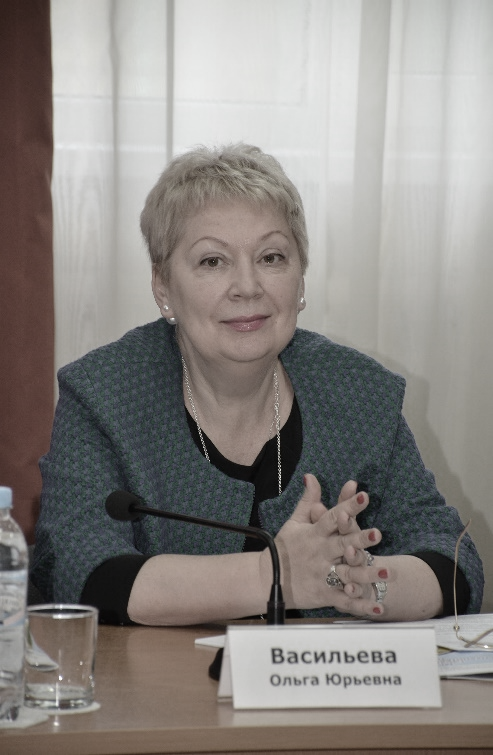 Министр образования и науки Российской ФедерацииПредседатель оргкомитета конкурса с 2016 г. Профессор, доктор исторических наукзаместитель председателя оргкомитетаЗеньковичПавелСтаниславович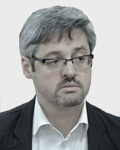 Статс-секретарь – заместитель Министра образования и науки Российской ФедерацииКавалер ордена Дружбызаместитель председателя оргкомитетаСинюгинаТатьянаЮрьевна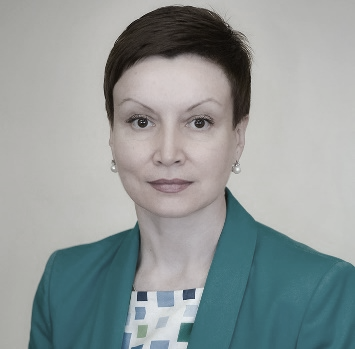 Заместитель Министра образования и науки Российской ФедерацииОдин из организаторов подготовки в 2016–2017 гг. Краснодарского края к проведению на его территории I и II туров федерального этапа конкурса в 2017 г.заместитель председателя оргкомитетаМануйловаИринаВикторовна 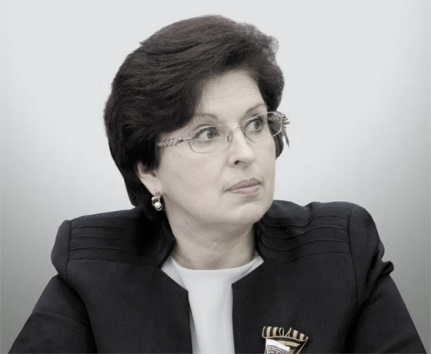 исполняющая обязанности директора Департамента государственной политики в сфере общего образования Минобрнауки РоссииЧлен Большого жюри федерального этапа конкурса в 2016 г.Почётный работник общего образования РФзаместительпредседателя оргкомитетаМеркуловаГалинаИвановна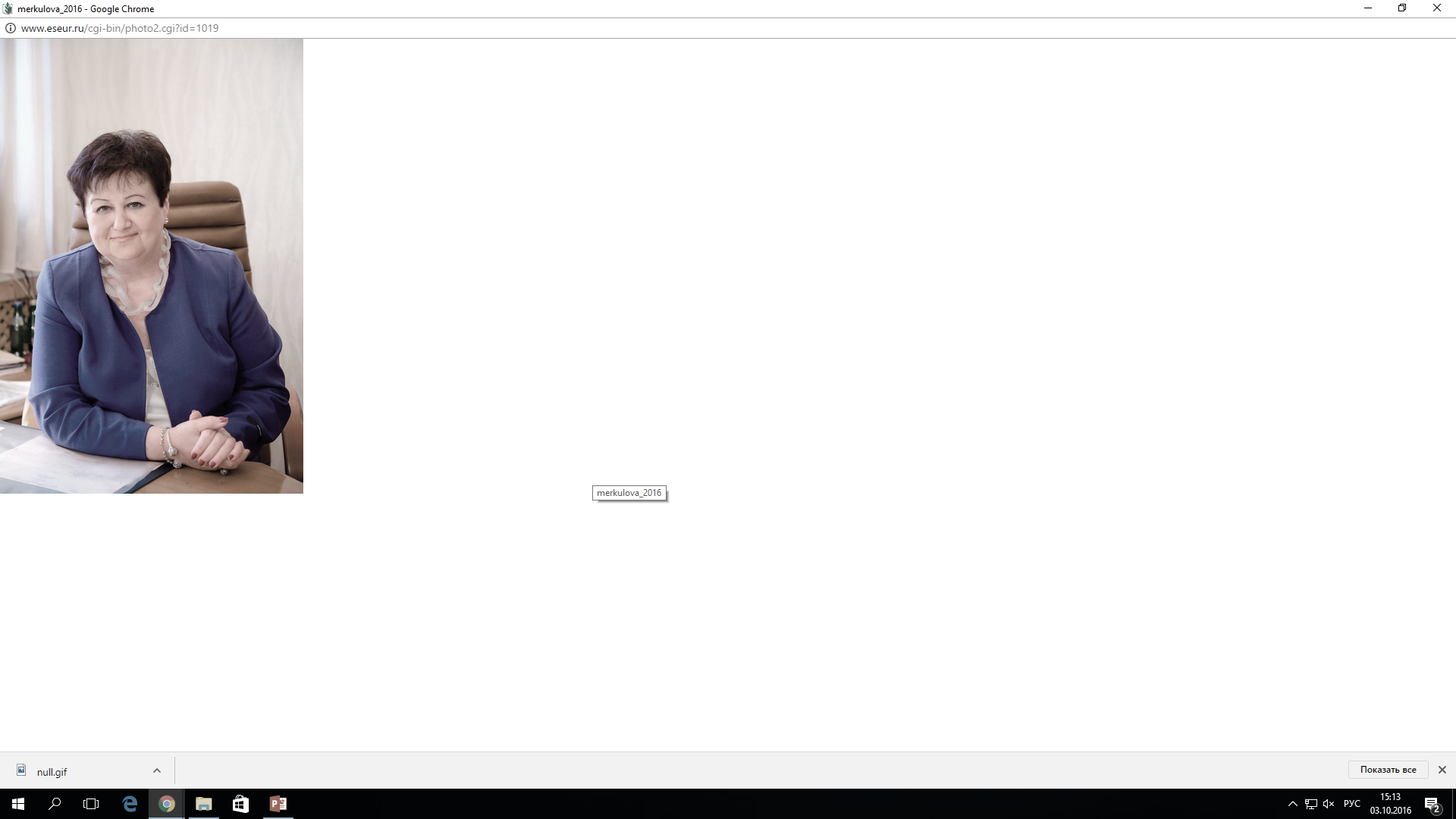 Председатель Профессионального союза работников народного образования и науки Российской ФедерацииЧлен оргкомитета конкурса с 1992 г.Заместитель председателя оргкомитета конкурса с 2004 г.Заслуженный учитель РФ, отличник народного просвещения, лауреат премии имени В.М. Яковлевазаместитель председателя оргкомитетаПоложевецПётрГригорьевич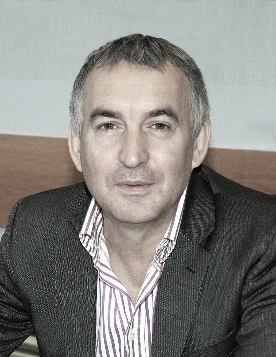 президент – главный редактор закрытого акционерного общества «Издательский дом «Учительская газета»Заместитель председателя оргкомитета конкурса с 1992 г.Кавалер орденов Почёта и Дружбы, лауреат премии Правительства РФ в области печатных средств массовой информации, почётный работник общего образования РФзаместитель председателя оргкомитетаШагаловАлександр Михайлович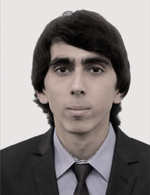 учитель русского языка и литературы муниципального автономного общеобразовательного учреждения – средней общеобразовательной школы № 7 имени Г.К. Жукова муниципального образования город Армавир Краснодарского краяАбсолютный победитель Всероссийского конкурса «Учитель года России» (2016)ответственный секретарь оргкомитетаШадринСергейСергеевич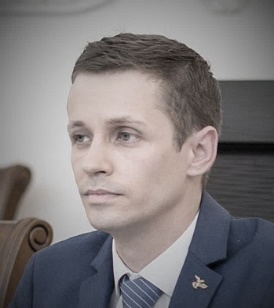 главный специалист отдела по вопросам общего образования аппарата Профессионального союза работников народного образования и науки Российской ФедерацииОтветственный секретарь оргкомитета конкурса в 2015 г.Победитель конкурса на получение денежного поощрения лучшими учителями, финалист Всероссийского конкурса «Учитель года России» (2013)член оргкомитетаБасюкВикторСтефанович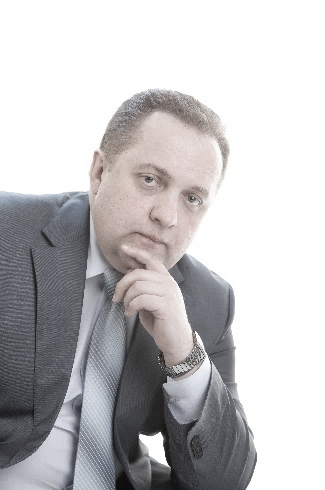 заместитель президента Федерального государственного бюджетного учреждения «Российская академия образования»Член оргкомитета конкурса с 2015 г.Член Большого жюри федерального этапа конкурса в 2015 г.Почётный работник общего образования РФ, кандидат психологических наукчлен оргкомитетаВасиленковаОльгаИгоревна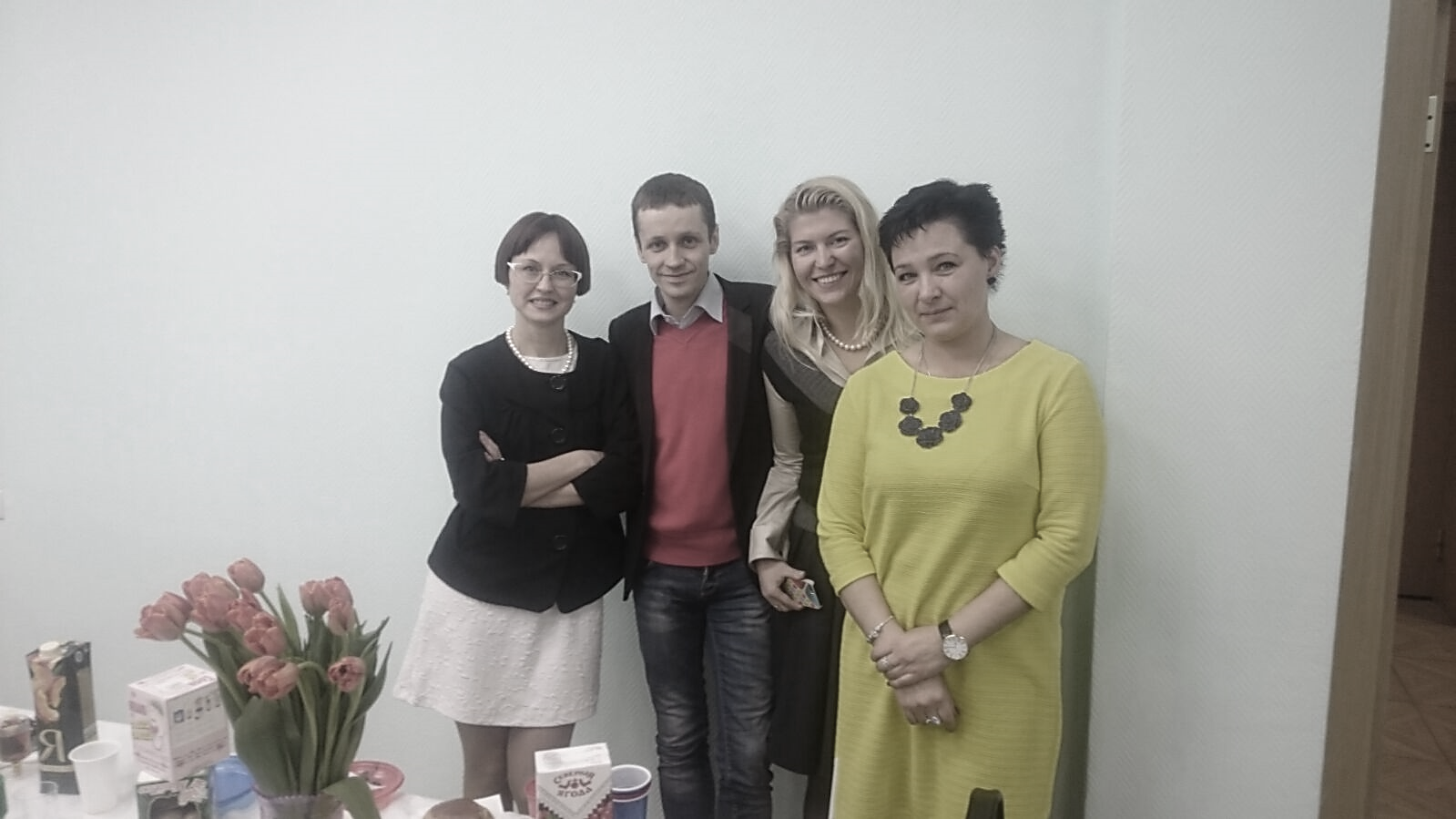 заместитель начальника отдела Департамента государственной политики в сфере общего образования Минобрнауки РоссииОтветственный секретарь оргкомитета конкурса в 2012–2014 гг.член оргкомитетаВоробьёваЕленаВикторовна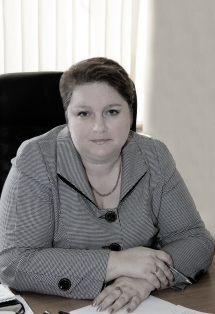 заместитель министра образования, науки и молодёжной политики Краснодарского краяОдин из организаторов подготовки в 2016–2017 гг. Краснодарского края к проведению на его территории I и II туров федерального этапа конкурса в 2017 г.Заслуженный учитель Кубани, финалист Всероссийского конкурса «Учитель года России» (1997)член оргкомитетаВоробьёваТатьяна Васильевна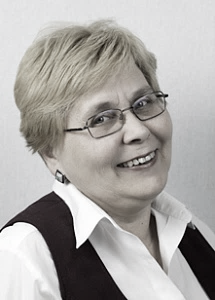 директор Государственного бюджетного общеобразовательного учреждения города Москвы «Лицей № 1535»Член оргкомитета конкурса с 2015 г.Член Большого жюри федерального этапа конкурса в 2015–2016 гг.Почётный работник общего образования РФЛицей № 1535 – абсолютный лидер   Топ-500 лучших школ России (2013, 2014, 2015)член оргкомитетаГоловенькинаАллаНиколаевна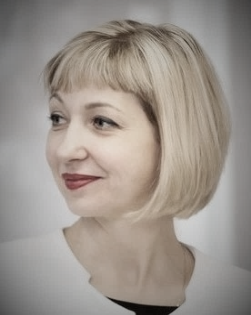 сопредседатель Общероссийской общественно-государственной детско-юношеской организации «Российское движение школьников»Член оргкомитета конкурса в 2015 г.Член Большого жюри федерального этапа конкурса в 2015 г.Заслуженный учитель Республики Татарстан, абсолютный победитель Всероссийского конкурса «Учитель года России» (2014)член оргкомитетаГусевАлексей Владимирович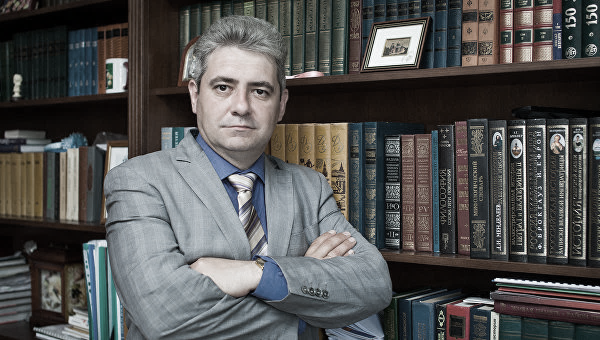 ответственный секретарь Координационного совета Общероссийской общественной организации «Национальная родительская ассоциация социальной поддержки семьи и защиты семейных ценностей»Почётный работник сферы молодёжной политики РФ, кандидат исторических наукчлен оргкомитетаДаниленкоСергейНиколаевич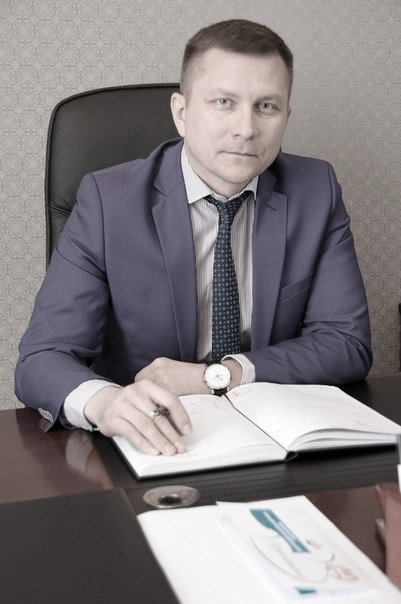 председатель Краснодарской краевой организации Профсоюза работников народного образования и науки Российской ФедерацииОдин из организаторов подготовки в 2016–2017 гг. Краснодарского края к проведению на его территории I и II туров федерального этапа конкурса в 2017 г.член оргкомитетаДемушовКирилл Геннадьевич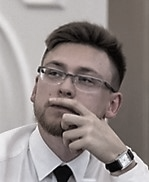 учитель русского языка и литературы Государственного автономного общеобразовательного учреждения города Москвы «Гимназия № 1518»Ответственный секретарь оргкомитета конкурса в 2016 г.Член счётной комиссии федерального этапа конкурса в 2016 г.Финалист Всероссийского конкурса «Учитель года России» (2012, 2013)член оргкомитетаДимоваИринаГеоргиевна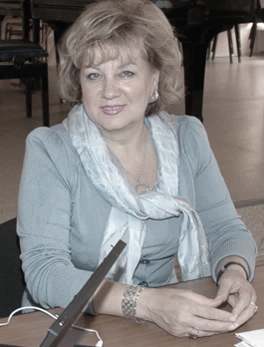 первый заместитель главного редактора закрытого акционерного общества «Издательский дом «Учительская газета»Член оргкомитета конкурса с 1992 г.Неоднократно входила в состав Большого жюри федерального этапа конкурса, в том числе в 2015–2016 гг.Заслуженный работник культуры РФ, кандидат педагогических наукчлен оргкомитетаЕлшинаЕленаСтаниславовна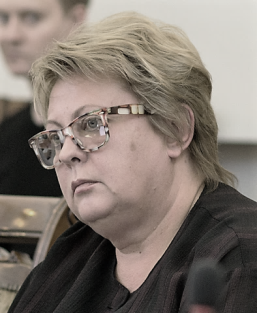 секретарь – заведующий отделом по связям с общественностью аппарата Профессионального союза работников народного образования и науки Российской ФедерацииЧлен оргкомитета конкурса в 2004–2009 гг.Председатель счётной комиссии федерального этапа конкурса с 2010 г.Координатор конкурсного движения в Общероссийском Профсоюзе образованиячлен оргкомитетаЕмельяновАндрейАндреевич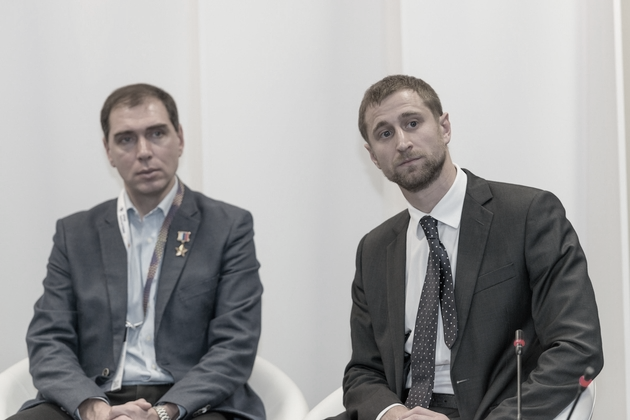 директор Департамента информационной политики Минобрнауки РоссииЧлен оргкомитета конкурса с 2016 г.член оргкомитетаКарачевцевИгорь Альбертович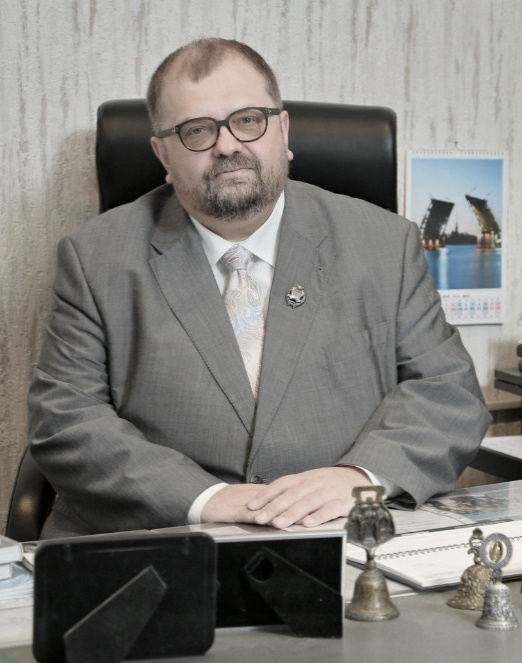 заместитель председателя Общероссийской общественной организации «Ассоциация учителей истории и обществознания»Член оргкомитета конкурса с 2015 г.Член Большого жюри и жюри I тура федерального этапа конкурса в 2000–2010-е гг.заслуженный учитель РФ, лауреат премии Президента РФ в области образования, почётный работник общего образования РФ, победитель конкурса на получение денежного поощрения лучшими учителями, абсолютный победитель Всероссийского конкурса «Учитель года России» (2003)член оргкомитетаКириченкоВитаВикторовна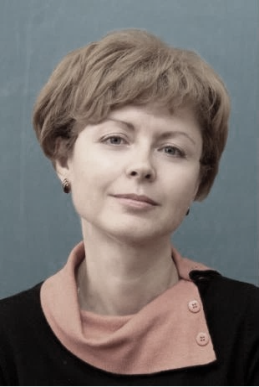 директор Государственного бюджетного общеобразовательного учреждения города Москвы «Гимназия № 1520 имени Капцовых»Член оргкомитета конкурса в 2013 г. и с 2015 г.Член Большого жюри федерального этапа конкурса в 2013 и 2016 гг.Почётный работник общего образования РФ, победитель конкурса на получение денежного поощрения лучшими учителями, абсолютный победитель Всероссийского конкурса «Учитель года России» (2012)член оргкомитетаКочережкоСергейСергеевич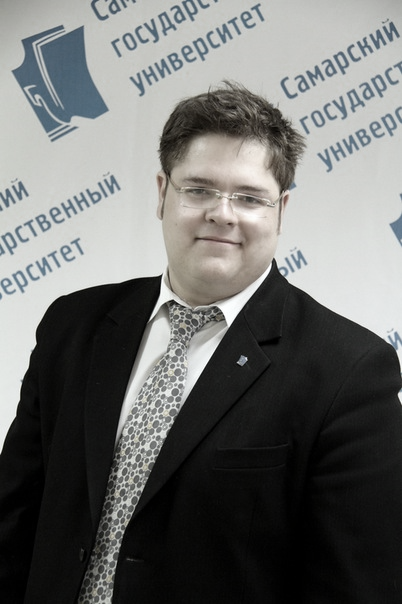 заместитель директора по учебной работе средней общеобразовательной школы федерального государственного бюджетного образовательного учреждения «Международный детский центр «Артек»Заместитель председателя оргкомитета конкурса в 2016 г.Член Большого жюри федерального этапа конкурса в 2016 г.Победитель конкурса на получение денежного поощрения лучшими учителями, абсолютный победитель Всероссийского конкурса «Учитель года России» (2015)член оргкомитетаКурамшинаЛюдмила Леонидовна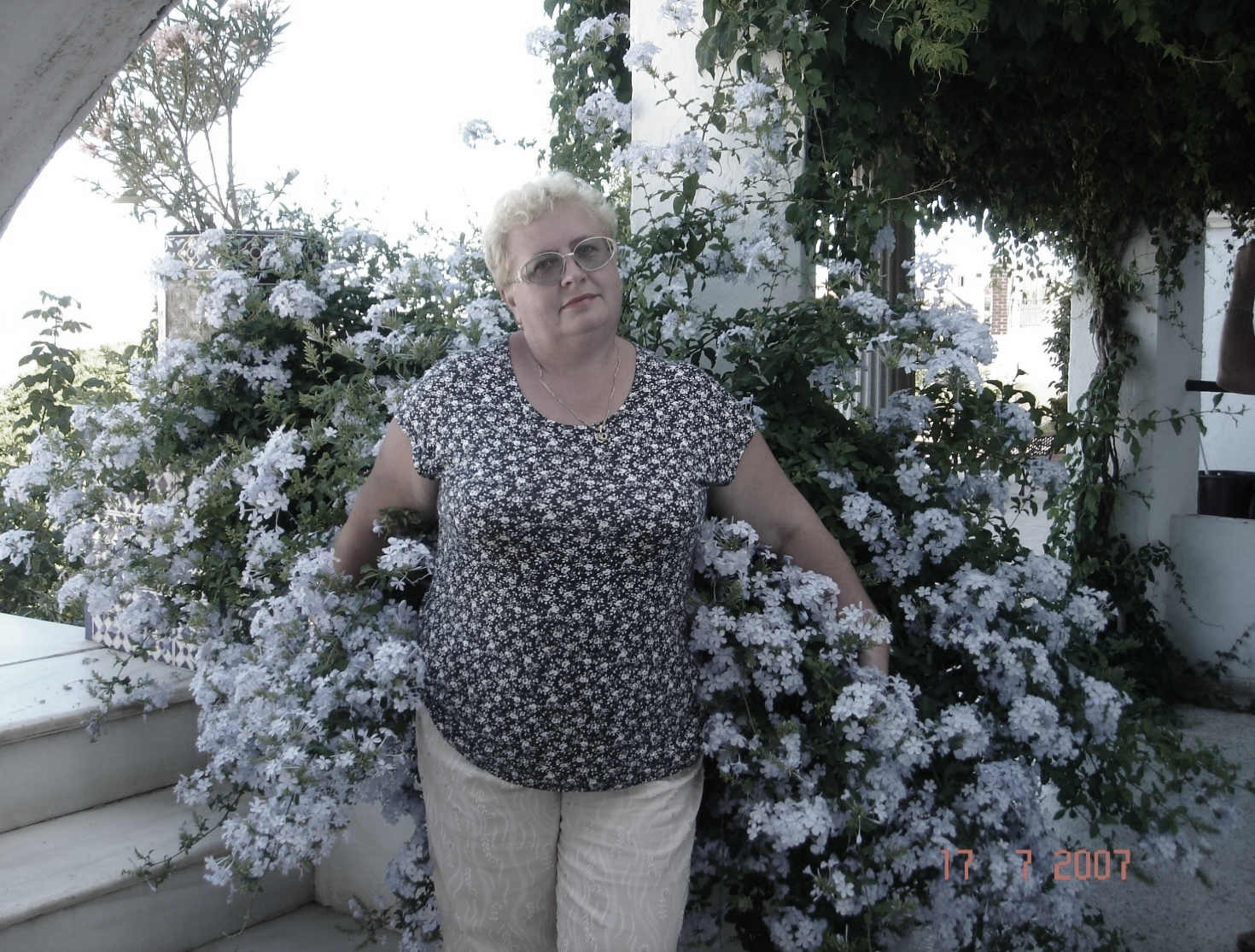 сопредседатель Координационного совета Общероссийской общественной организации «Ассоциация учителей литературы и русского языка»Член оргкомитета конкурса в 2015 г.Член жюри I тура федерального этапа конкурса в 2015–2016 гг.Почётный работник общего образования РФ, заслуженный учитель Республики Татарстан, абсолютный победитель регионального этапа Всероссийского конкурса «Учитель года России» (1992)член оргкомитетаЛевинаЛюдмила Семёновна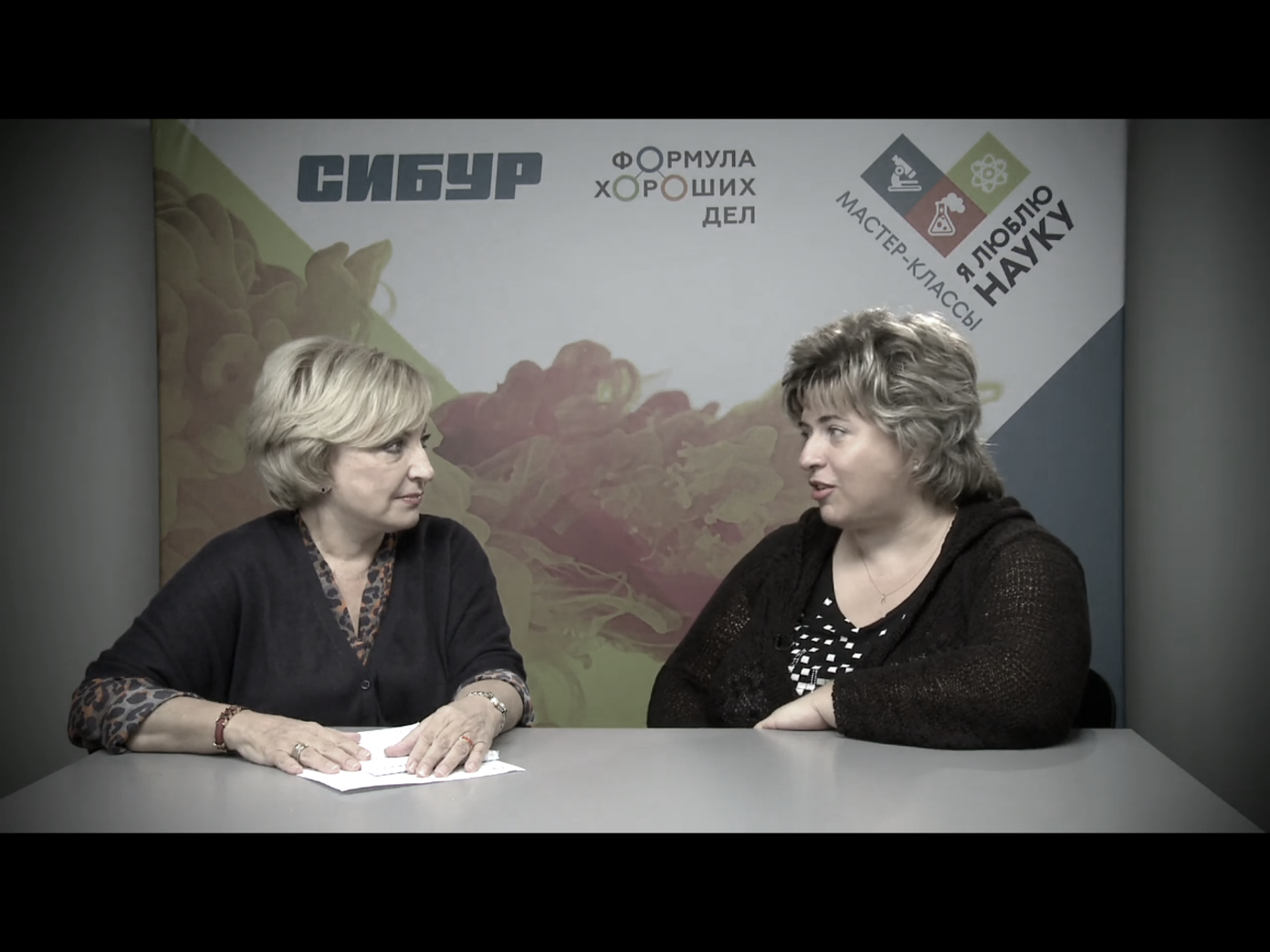 председатель Ассоциации учителей и преподавателей химииЧлен жюри I тура федерального этапа конкурса с 1990-х гг.Почётный работник общего образования РФ, кандидат педагогических наукчлен оргкомитетаМалевановЕвгенийЮрьевич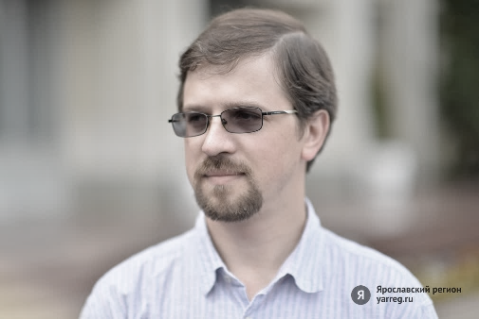 ректор федерального государственного автономного образовательного учреждения дополнительного профессионального образования «Академия повышения квалификации и профессиональной переподготовки работников образования»Член оргкомитета конкурса с 2015 г.Член Большого жюри федерального этапа конкурса в 2015–2016 гг.Кандидат педагогических наукчлен оргкомитетаСоболеваЕленаНиколаевна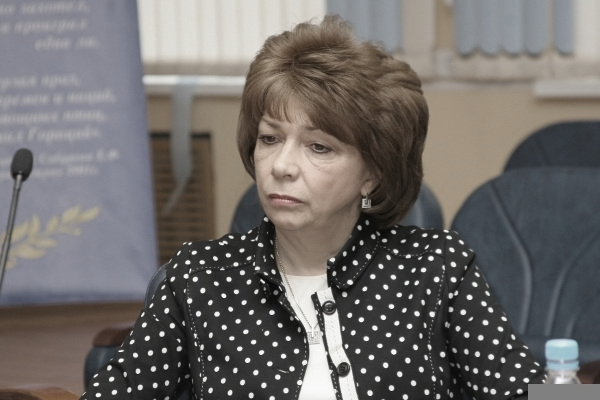 директор образовательных проектов и программ Фонда инфраструктурных и образовательных программЧлен оргкомитета конкурса с 2012 г.Профессор, доктор экономических наукчлен оргкомитетаШеберстовФёдорСергеевич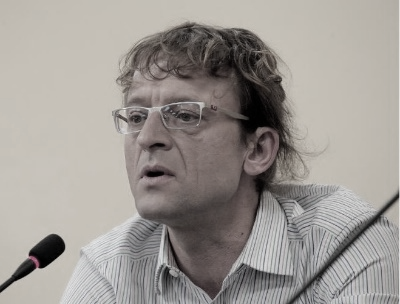 председатель управляющего совета Благотворительного фонда поддержки и развития образования «Новый учитель»Член оргкомитета конкурса с 2016 г.